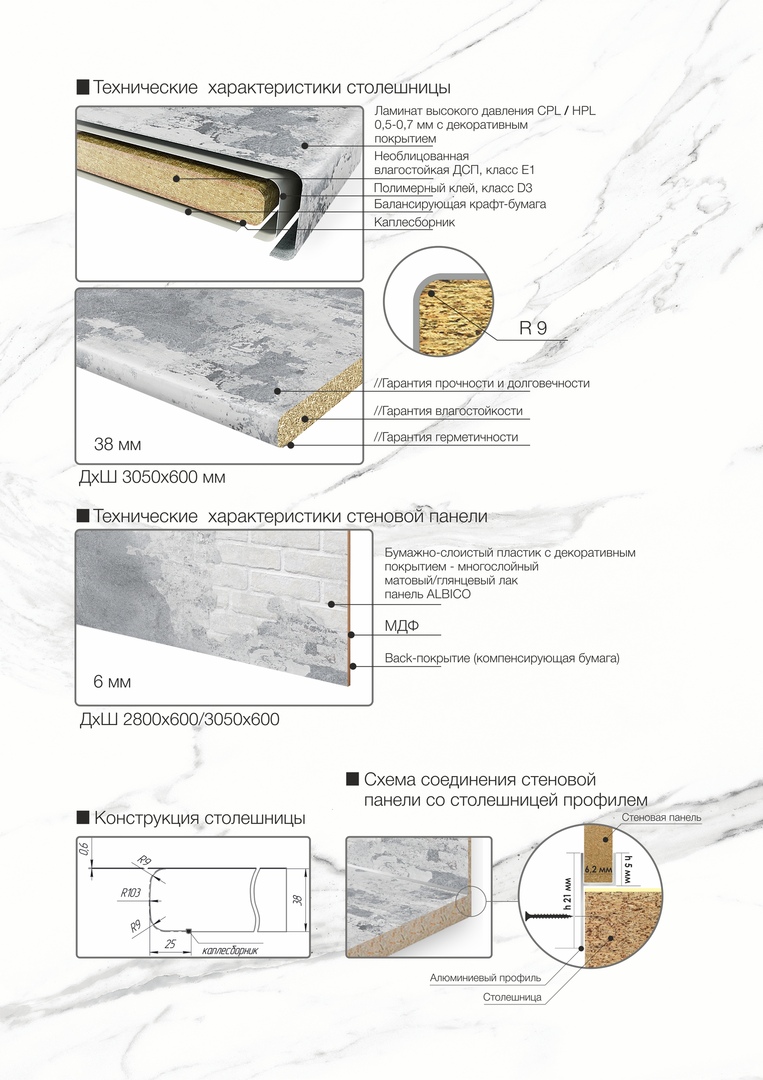 Доставка осуществляется с понедельника по пятницу с 9.00 до 18.00Товар/размерРРЦ Кухонная СтолешницаМатовое покрытие3050х600х38мм,5880 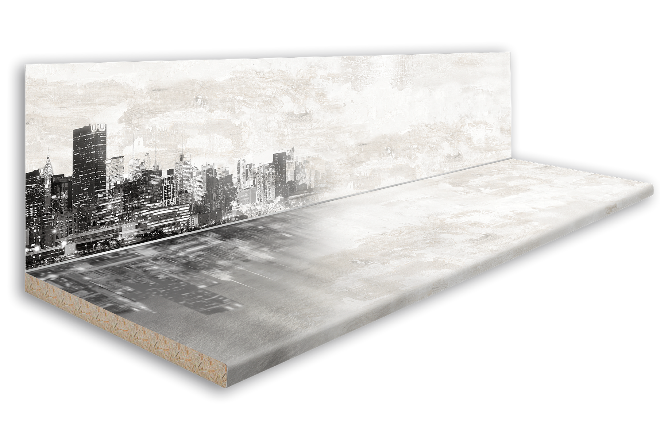 Кухонная панель         Матовое покрытие3050х600х4мм4200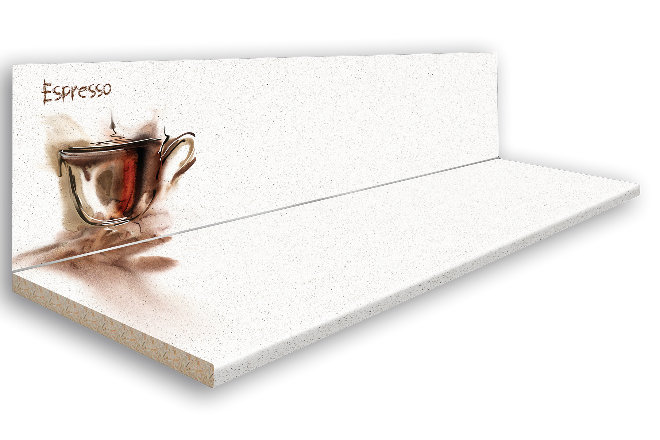 Плинтус для монтажа 3000 мм420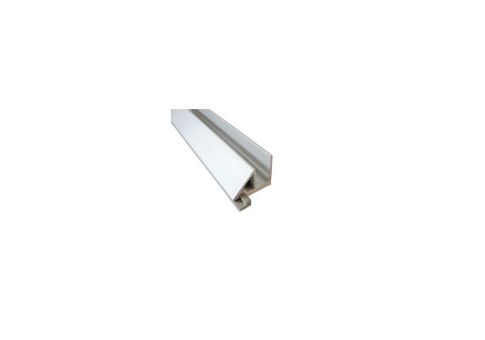 Кромка с клеем/метр 210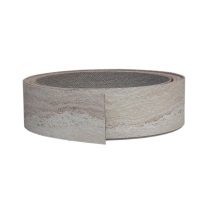 Профиль для монтажа210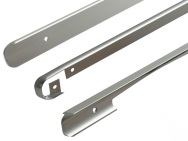 Доставка Москва/область (разгрузка/подъем не осуществляется)500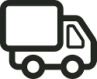 - Размер столешницы: 3050 x 600 х 38 ммМатериал: влагостойкое ДСППоверхность: ламинат высокого давления CPL/HPL- Размер панели: 3050 x 600 х 4 ммМатериал: МДФПоверхность: ламинат высокого давления CPL/HPL- СтолешницаУпаковка: защитная пленка- Панельупаковка: защитная пленкаКаждый артикул включает в себя два варианта на выбор - левая и правая.- Размер столешницы: 3050 x 600 х 38 ммМатериал: влагостойкое ДСППоверхность: ламинат высокого давления CPL/HPL- Размер панели: 3050 x 600 х 4 ммМатериал: МДФПоверхность: ламинат высокого давления CPL/HPL- СтолешницаУпаковка: защитная пленка- Панельупаковка: защитная пленкаКаждый артикул включает в себя два варианта на выбор - левая и правая.- Размер столешницы: 3050 x 600 х 38 ммМатериал: влагостойкое ДСППоверхность: ламинат высокого давления CPL/HPL- Размер панели: 3050 x 600 х 4 ммМатериал: МДФПоверхность: ламинат высокого давления CPL/HPL- СтолешницаУпаковка: защитная пленка- Панельупаковка: защитная пленкаКаждый артикул включает в себя два варианта на выбор - левая и правая.